ТЕХНИЧЕСКАЯ СПЕЦИФИКАЦИЯ
03.01.2012ТЕХНИЧЕСКАЯ СПЕЦИФИКАЦИЯ
03.01.2012Сиропласт 2 краска для потолковСиропласт 2 краска для потолков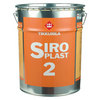  Увеличить 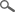 ТИПВодоразбавляемая сополимерная краска с добавлением акрилата. Увеличить ОБЛАСТЬ ПРИМЕНЕНИЯПредназначена для окраски оштукатуренных, бетонных, зашпатлеванных поверхностей, гипсовых и древесноволокнистых плит внутри здания. Увеличить ОБЪЕКТЫ ПРИМЕНЕНИЯПрименяется для грунтования и окраски стен и потолков в сухих внутренних помещениях. Увеличить ТЕХНИЧЕСКИЕ ДАННЫЕ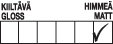 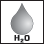 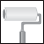 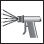 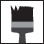 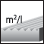 5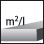 11511БазисAPAPЦветаБелый, а также светлые цвета гаммы "Тиккурила Симфония". Применять только половину от указанного в рецептуре объема пигментных паст. Возможны незначительные отклонения от цветов эталона. В случае применения в качестве покрывной краски рекомендуется проверить цвет.Белый, а также светлые цвета гаммы "Тиккурила Симфония". Применять только половину от указанного в рецептуре объема пигментных паст. Возможны незначительные отклонения от цветов эталона. В случае применения в качестве покрывной краски рекомендуется проверить цвет.Степень блескаГлубокоматовыйГлубокоматовыйКласс эмиссии строительного материалаM1M1РасходНа впитывающие поверхности – 5-7 м²/л.
На невпитывающие поверхности – 9-11 м²/л.На впитывающие поверхности – 5-7 м²/л.
На невпитывающие поверхности – 9-11 м²/л.Тара2,7 л, 9 л, 18 л.2,7 л, 9 л, 18 л.РастворительВодаВодаСпособ нанесенияНаносится валиком, кистью или распылением.
При распылении под высоким давлением применять сопло 0,017"–0,021". Допускается разбавлять на 0–10 % по объему.Наносится валиком, кистью или распылением.
При распылении под высоким давлением применять сопло 0,017"–0,021". Допускается разбавлять на 0–10 % по объему.Время высыхания, +23 °C при отн. влажн. воздуха 50 %От пыли – 30 мин.
Следующий слой можно наносить через 2-4 часа.От пыли – 30 мин.
Следующий слой можно наносить через 2-4 часа.Термостойкость85 ºС.85 ºС.Стойкость к мытьюВыдерживает очистку мокрой тряпкой, а также легкое мытье.Выдерживает очистку мокрой тряпкой, а также легкое мытье.Стойкость к химикатамВыдерживает чистящие химикаты и слабые растворители, например, уайт-спирит.Выдерживает чистящие химикаты и слабые растворители, например, уайт-спирит.Стойкость к мокрому трению4 класс по ISO 11998.4 класс по ISO 11998.Сухой остатокОк. 30%.Ок. 30%.ПлотностьОк. 1,4 кг/л.Ок. 1,4 кг/л.ХранениеЗащищать от мороза!Защищать от мороза!Код892 0201892 0201Свидетельство о государственной регистрацииСвидетельство о государственной регистрацииСвидетельство о государственной регистрацииСертификат пожарной безопасностиПожарный сертификатПожарный сертификатИНСТРУКЦИЯ ПО ИСПОЛЬЗОВАНИЮ ИЗДЕЛИЯУсловия при обработкеОкрашиваемая поверхность должна быть сухой. Температура воздуха должна быть не ниже +5 ºС и относительная влажность воздуха – не выше 80 %.Окрашиваемая поверхность должна быть сухой. Температура воздуха должна быть не ниже +5 ºС и относительная влажность воздуха – не выше 80 %.Предварительная подготовкаНеокрашенная поверхность: 
Очистить поверхность от грязи и пыли. При необходимости, выправить поверхность подходящей шпатлевкой серии "Престо" или "Престонит". Высохшую поверхность отшлифовать, пыль от шлифовки удалить. Окрасить краской "Сиропласт 2". 

Окрашенная ранее поверхность: 
Поверхность вымыть разбавленным моющим средством "Маалипесу", затем промыть чистой водой. Неровности выровнять подходящей шпатлевкой серии "Престо" или "Престонит". Высохшую поверхность отшлифовать. Пыль от шлифовки удалить.Неокрашенная поверхность: 
Очистить поверхность от грязи и пыли. При необходимости, выправить поверхность подходящей шпатлевкой серии "Престо" или "Престонит". Высохшую поверхность отшлифовать, пыль от шлифовки удалить. Окрасить краской "Сиропласт 2". 

Окрашенная ранее поверхность: 
Поверхность вымыть разбавленным моющим средством "Маалипесу", затем промыть чистой водой. Неровности выровнять подходящей шпатлевкой серии "Престо" или "Престонит". Высохшую поверхность отшлифовать. Пыль от шлифовки удалить.ОкраскаКраску тщательно перемешать перед применением. При необходимости, разбавить водой. Наносить кистью, валиком или распылением в 1–2 слоя. 

Ремонтная окраска: 
Ремонтную окраску поверхностей, окрашенных ранее краской "Сиропласт 2", можно производить водоразбавляемой краской такого же типа. См. пункт "Предварительная подготовка".Краску тщательно перемешать перед применением. При необходимости, разбавить водой. Наносить кистью, валиком или распылением в 1–2 слоя. 

Ремонтная окраска: 
Ремонтную окраску поверхностей, окрашенных ранее краской "Сиропласт 2", можно производить водоразбавляемой краской такого же типа. См. пункт "Предварительная подготовка".Очистка инструментовУдалить лишнюю краску с инструмента, после чего незамедлительно промыть водой. 

Слегка затвердевшую краску можно удалить легко с инструментов при помощи моющего средства для кистей "Пенсселипесу".Удалить лишнюю краску с инструмента, после чего незамедлительно промыть водой. 

Слегка затвердевшую краску можно удалить легко с инструментов при помощи моющего средства для кистей "Пенсселипесу".УходОкрашенная поверхность достигает окончательной твердости и износостойкости прибл. через 4 недели после нанесения краски, в течение которых следует избегать очистки поверхности моющими средствами. При необходимости очистки поверхности в данный период можно применить сухую очистку, используя пылесос, мягкую щетку или тряпку для удаления пыли. 

Спустя месяц после нанесения рекомендуется лишь сухая очистка пылесосом, мягкой щеткой или тряпкой для удаления пыли. Применение влажной очистки может оставить след на поверхности, в особенности, если она темного цвета.Окрашенная поверхность достигает окончательной твердости и износостойкости прибл. через 4 недели после нанесения краски, в течение которых следует избегать очистки поверхности моющими средствами. При необходимости очистки поверхности в данный период можно применить сухую очистку, используя пылесос, мягкую щетку или тряпку для удаления пыли. 

Спустя месяц после нанесения рекомендуется лишь сухая очистка пылесосом, мягкой щеткой или тряпкой для удаления пыли. Применение влажной очистки может оставить след на поверхности, в особенности, если она темного цвета.ОХРАНА ТРУДА Состав продукта не предполагает предупредительной маркировки. Работу выполнить с большой осторожностью и тщательностью, избегая лишнего, ненужного соприкосновения с материалом. На продукт имеется паспорт техники безопасности.Паспорт техники безопасности Состав продукта не предполагает предупредительной маркировки. Работу выполнить с большой осторожностью и тщательностью, избегая лишнего, ненужного соприкосновения с материалом. На продукт имеется паспорт техники безопасности.Паспорт техники безопасности Состав продукта не предполагает предупредительной маркировки. Работу выполнить с большой осторожностью и тщательностью, избегая лишнего, ненужного соприкосновения с материалом. На продукт имеется паспорт техники безопасности.Паспорт техники безопасности Состав продукта не предполагает предупредительной маркировки. Работу выполнить с большой осторожностью и тщательностью, избегая лишнего, ненужного соприкосновения с материалом. На продукт имеется паспорт техники безопасности.Паспорт техники безопасности ОХРАНА ОКРУЖАЮЩЕЙ СРЕДЫ И УТИЛИЗАЦИЯ ОТХОДОВНе выливать в канализацию, водоем или на почву. Жидкие остатки передать в место сбора вредных отходов. Пустые, сухие банки можно вывезти на свалку – соблюдать местное законодательство. Не выливать в канализацию, водоем или на почву. Жидкие остатки передать в место сбора вредных отходов. Пустые, сухие банки можно вывезти на свалку – соблюдать местное законодательство. ТРАНСПОРТИРОВКАVAK/ADR -VAK/ADR ----